 TRF Le français voyage, édition lfv2, année 2013-2014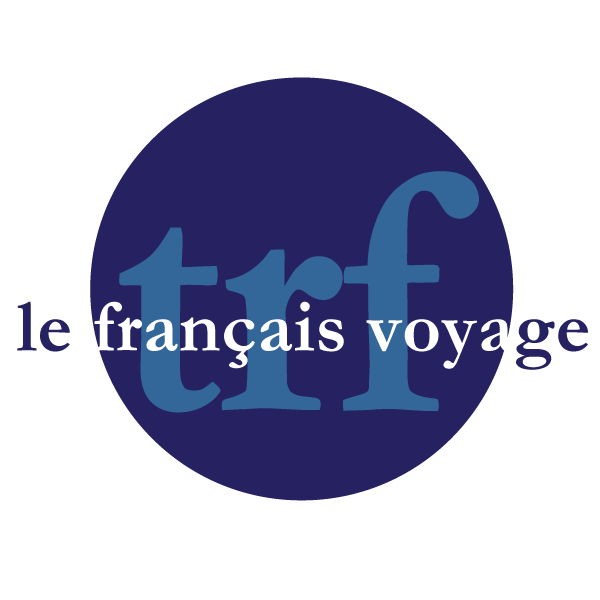 Voir aussi les fiches pédagogiques et le livret SLAMOPHONIE disponible sur simple demande auprès de l’Institut français des Pays-Bas.  http://www.leplaisirdapprendre.com/cat/fiches-pedaA1 + / A2Fiche Slamer dans la capitale ?Fiche Slamer dans la capitale ?CO / PO / PE / IPublicPublicToute la classeToute la classeDuréeDuréeUn cours (1 h) + 1 activitéUn cours (1 h) + 1 activitéConnaissances, pré-requisConnaissances, pré-requisLexique de l’amour, de la famille,  connaissance succincte des monuments parisiens.Lexique de l’amour, de la famille,  connaissance succincte des monuments parisiens.MatérielMatérielBeamer et/ou smartboard ; tableau ; papier viergeBeamer et/ou smartboard ; tableau ; papier viergeObjectifsObjectifsAssimiler les règles du slam, distinguer à l’oral des mots connus et inconnus, créer un texte de slam sur un sujet donné,  repérer des rimes (sons équivalents).Approfondir ses connaissances sur la capitale. Vocabulaire du paysage urbain (quartier, immeuble, voisin, etc.).Peut être inclus sans une approche de la France régionale (Paris vs. Province).Assimiler les règles du slam, distinguer à l’oral des mots connus et inconnus, créer un texte de slam sur un sujet donné,  repérer des rimes (sons équivalents).Approfondir ses connaissances sur la capitale. Vocabulaire du paysage urbain (quartier, immeuble, voisin, etc.).Peut être inclus sans une approche de la France régionale (Paris vs. Province).DéroulementDéroulementDéroulementDéroulementSe présenter (10 minutes)Les élèves se présentent et l’intervenant les oriente vers Paris : les monuments, les arrondissements (courte présentation géographique, expériences personnelles).Ecoute d’un morceau de slam (10 minutes)Vie de quartier de JF Langlet, sur le cd de slam du CAVILAM. Noter les mots entendus pour élaboration d’une première liste. En décuire les thèmes : la famille, l’amitié, la fraternité.
Les règles du slam : scander, peu de musique, rimes, sujet libre.Visionnage du mini clip de ça sert à quoi l’amour ? (10 minutes)Chanson d’Edith Piaf à écouter et à regarder. Donner le nom du monument vu dans le film (le Sacré Cœur). Dans l’optique de rechercher du vocabulaire en vue d’une création textuelle, les apprenants notent le vocabulaire entendu. Tour de tables.Trouver des rimes (5 minutes)Ajouter aux 2 listes précédentes les 5  mots que l’on préfère dans la langue française. Les 3 listes ainsi cumulées constituent la base de la création à venir.  On regroupe ensuite les mots qui riment ensemble.Création d’un morceau à rimes (fin du cours)Les rimes trouvées (on peut aider les élèves à trouver des compléments), on travaille en groupe à l’élaboration d’un morceau. Projection des thèmes proposés : l’amour, Paris, la famille, l’amitié, etc.Les éleves lisent leurs créations avant la fin du cours.NB : pour un niveau trop faible, possibilité de distribuer une dizaine de mots par groupe, extraits des paroles des morceaux choisis, dans le désordre.Se présenter (10 minutes)Les élèves se présentent et l’intervenant les oriente vers Paris : les monuments, les arrondissements (courte présentation géographique, expériences personnelles).Ecoute d’un morceau de slam (10 minutes)Vie de quartier de JF Langlet, sur le cd de slam du CAVILAM. Noter les mots entendus pour élaboration d’une première liste. En décuire les thèmes : la famille, l’amitié, la fraternité.
Les règles du slam : scander, peu de musique, rimes, sujet libre.Visionnage du mini clip de ça sert à quoi l’amour ? (10 minutes)Chanson d’Edith Piaf à écouter et à regarder. Donner le nom du monument vu dans le film (le Sacré Cœur). Dans l’optique de rechercher du vocabulaire en vue d’une création textuelle, les apprenants notent le vocabulaire entendu. Tour de tables.Trouver des rimes (5 minutes)Ajouter aux 2 listes précédentes les 5  mots que l’on préfère dans la langue française. Les 3 listes ainsi cumulées constituent la base de la création à venir.  On regroupe ensuite les mots qui riment ensemble.Création d’un morceau à rimes (fin du cours)Les rimes trouvées (on peut aider les élèves à trouver des compléments), on travaille en groupe à l’élaboration d’un morceau. Projection des thèmes proposés : l’amour, Paris, la famille, l’amitié, etc.Les éleves lisent leurs créations avant la fin du cours.NB : pour un niveau trop faible, possibilité de distribuer une dizaine de mots par groupe, extraits des paroles des morceaux choisis, dans le désordre.Se présenter (10 minutes)Les élèves se présentent et l’intervenant les oriente vers Paris : les monuments, les arrondissements (courte présentation géographique, expériences personnelles).Ecoute d’un morceau de slam (10 minutes)Vie de quartier de JF Langlet, sur le cd de slam du CAVILAM. Noter les mots entendus pour élaboration d’une première liste. En décuire les thèmes : la famille, l’amitié, la fraternité.
Les règles du slam : scander, peu de musique, rimes, sujet libre.Visionnage du mini clip de ça sert à quoi l’amour ? (10 minutes)Chanson d’Edith Piaf à écouter et à regarder. Donner le nom du monument vu dans le film (le Sacré Cœur). Dans l’optique de rechercher du vocabulaire en vue d’une création textuelle, les apprenants notent le vocabulaire entendu. Tour de tables.Trouver des rimes (5 minutes)Ajouter aux 2 listes précédentes les 5  mots que l’on préfère dans la langue française. Les 3 listes ainsi cumulées constituent la base de la création à venir.  On regroupe ensuite les mots qui riment ensemble.Création d’un morceau à rimes (fin du cours)Les rimes trouvées (on peut aider les élèves à trouver des compléments), on travaille en groupe à l’élaboration d’un morceau. Projection des thèmes proposés : l’amour, Paris, la famille, l’amitié, etc.Les éleves lisent leurs créations avant la fin du cours.NB : pour un niveau trop faible, possibilité de distribuer une dizaine de mots par groupe, extraits des paroles des morceaux choisis, dans le désordre.Se présenter (10 minutes)Les élèves se présentent et l’intervenant les oriente vers Paris : les monuments, les arrondissements (courte présentation géographique, expériences personnelles).Ecoute d’un morceau de slam (10 minutes)Vie de quartier de JF Langlet, sur le cd de slam du CAVILAM. Noter les mots entendus pour élaboration d’une première liste. En décuire les thèmes : la famille, l’amitié, la fraternité.
Les règles du slam : scander, peu de musique, rimes, sujet libre.Visionnage du mini clip de ça sert à quoi l’amour ? (10 minutes)Chanson d’Edith Piaf à écouter et à regarder. Donner le nom du monument vu dans le film (le Sacré Cœur). Dans l’optique de rechercher du vocabulaire en vue d’une création textuelle, les apprenants notent le vocabulaire entendu. Tour de tables.Trouver des rimes (5 minutes)Ajouter aux 2 listes précédentes les 5  mots que l’on préfère dans la langue française. Les 3 listes ainsi cumulées constituent la base de la création à venir.  On regroupe ensuite les mots qui riment ensemble.Création d’un morceau à rimes (fin du cours)Les rimes trouvées (on peut aider les élèves à trouver des compléments), on travaille en groupe à l’élaboration d’un morceau. Projection des thèmes proposés : l’amour, Paris, la famille, l’amitié, etc.Les éleves lisent leurs créations avant la fin du cours.NB : pour un niveau trop faible, possibilité de distribuer une dizaine de mots par groupe, extraits des paroles des morceaux choisis, dans le désordre.A la maisonContinuer le travail à présenter lors de la seconde visite (à scander avec ou sans des samplers de slam)Imaginer une histoire dialoguée grâce aux photogrammes issus de à quoi ça sert l’amour ?A la maisonContinuer le travail à présenter lors de la seconde visite (à scander avec ou sans des samplers de slam)Imaginer une histoire dialoguée grâce aux photogrammes issus de à quoi ça sert l’amour ?A la maisonContinuer le travail à présenter lors de la seconde visite (à scander avec ou sans des samplers de slam)Imaginer une histoire dialoguée grâce aux photogrammes issus de à quoi ça sert l’amour ?A la maisonContinuer le travail à présenter lors de la seconde visite (à scander avec ou sans des samplers de slam)Imaginer une histoire dialoguée grâce aux photogrammes issus de à quoi ça sert l’amour ?